Sandeep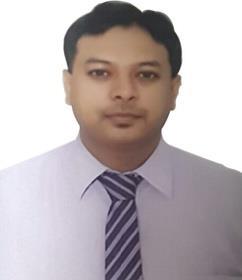 Sandeep.367236@2freemail.com A result driven professional, with 10+ years of experience working in Banking industry, and handling sales of Consumer Finance Products. Currently seeking a Managerial position in an established financial organisation that would leverage my experience and expertise.PRECIS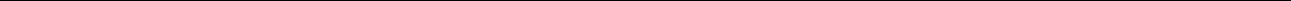 Multi-linguistic, and an excellent communicator possessing superior interpersonal and networking abilitiesThrives on working in challenging, dynamic, and result driven environmentProven skills in recruiting, training, motivating and extract deliverables from team members and channel partnersAn astute strategist, with sound experience in budgeting, planning and executionExperience of maintaining highest levels of customer confidence by offering unmatched customer serviceSelf-motivated, creative and an out of box thinker with a track record of achieving personal and organisational objectives consistentlyCORE COMPETENCIESWORK EXPERIENCEResponsible for revenue expansion of Home Loans and Mortgage product verticalTrained and motivated the in-house channel (Branch Members) & external channels (DSA) to achieve the desired business goalsMaintained cordial relations with Tier - I property developers across the assigned region to maximise sales opportunitiesMonitored the flow of documentation, and other legal aspects of the proposals through to completionValidated credit-worthiness of applications before being sent for further processingDocumented sales reports of the team, and the channel partners and submitted them to the management periodicallyTrainings AttendedGlobal Training - Building an inclusive cultureESC TPU External Third Party StrategyGlobal Training - 2016 Privacy and Information ComplianceCiti India Mortgage Dos and Don'ts V 2.0Global Training Initiative - Information Security and Cyber Security at CitiAPCMPL - 2016 India AML, Sanctions and AB&C TrainingMortgage Compliance Essentials Overviews and Regulations - EmployeesGlobal Training - Treating Customers FairlyCiti_Respect at WorkCiti India Training on Banking Codes and Standards of IndiaPhishing DefenceGlobal Training - A Critical Citi Asset and Your role in its managementGlobal Training - Code of Conduct 2016Information Security - Refresher TrainingMandatory Absence TrainingFraud Awareness TrainingGlobal Training - Be Smart Be SecureJan 2014 - Aug 2015	ING Vysya Bank Limited, ChennaiSenior Sales Manager (Mortgages & Home Loans)Built a network of new channel partners, and sales force which maximised business development opportunitiesEased the branch banking team to achieve their stipulated KRATrained the branch team, direct executives and channel partners on the asset productsMotivated the under-performers in the team and ensured that they are in in-line with the expectations of the companySpearheaded the marketing efforts of the asset-based product verticalEstablished business relationships with property developers by offering customised asset productsDec 2011 - Jan 2013	Axis Bank, ChennaiSales Manager - Corporate Channel (Home Loans & Mortgages)Responsible for establishing corporate tie-ups for sourcing asset businessHandled sales planning and budget allotment amongst resourcesConsistently met 100% sales target during the tenureAwarded the “Best Sales Manager” in the year 2012Conducted dedicated sales campaigns and thus increased the customer base by over 50%Revamped the sales training process which had greater efficiency in imparting training to fresh recruitsPREVIOUS EXPERIENCE Sales Management Channel Sales Budgeting/Forecasting Team Management Training Customer Relations Product Promotions ReportingAug 2015 - Till DateCiti Bank, ChennaiRelationship Manager (Home Loans & Mortgages)Jun 2010 - Dec 2011HDFC BankAsset Desk Manager - Secured Lending & Unsecured LendingAug 2007 - Jun 2010Citi Financial LimitedCustomer Relationship ManagerAug 2006 - Aug 2007ICICI Prudential Life Insurance Private LimitedFinancial Service Consultant - Direct MarketingACADEMIC QUALIFICATION2006Master’s in Business Administration | HRM & MarketingAsan Memorial Institute of Management, Chennai,2003Bachelors in CommerceCalicut University